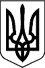 УКРАЇНАБРОННИЦЬКА СІЛЬСЬКА РАДАБРОННИЦЬКАСЕРЕДНЯ ЗАГАЛЬНООСВІТНЯ ШКОЛА І-ІІ СТУПЕНІВМОГИЛІВ-ПОДІЛЬСЬКОГО РАЙОНУВІННИЦЬКОЇ  ОБЛАСТІНАКАЗ12.04.2019                                        c. Бронниця                                              № 44Про  проведення ХІ  регіональногодитячого конкурсу української  пісні «Бронницький зорецвіт»Відповідно до річного плану роботи школи  та з метою пропаганди української   сучасної  пісні   серед  учнівської молоді,  виховання почуття  національного патріотизму, підтримки розвитку  творчого,  духовного потенціалу  учнів та їхніх педагогівНАКАЗУЮ:Провести ХІ  регіональний дитячий конкурс української  пісні  «Бронницький зорецвіт-2019» за участю обдарованих учнів шкіл Могилів-Подільського, Чернівецького, Ямпільського та Муровано-Куриловецького районів, м. Могилева-Подільського  та республіки Молдова під патронатом Народного  депутата України Юрія Миколайовича Македона на базі районного  Будинку культури (мала зала)25.04.2019 2.  Затвердити Умови,  склад оргкомітету та журі Конкурсу, що додаються.3. Відповідальність за організацію та проведення Конкурсу покласти на педагога-організатора Бронницької СЗШ І –ІІ ступенів Струц Т.Я.4. Керівникам загальноосвітніх шкіл:4.1. Забезпечити участь талановитої учнівської молоді у конкурсі.4.2. Відповідальність за безпеку життя  дітей  в дорозі та під час  перебування на Конкурсі  покласти на педагогів, що будуть їх супроводжувати.5. Контроль за виконання даного наказу покласти на заступника директора з навчально-виховної роботи Бронницької СЗШ І –ІІ ступенів Слободянюк Л.І. Директор школи                          В.Т. ДевдаЗ наказом ознайомлені :                          Л.І. Слободянюк Т.Я. СтруцЗАТВЕРДЖЕНОНаказом директора Бронницької СЗШ І –ІІ ступенів 12.04.2019  № 44Умови проведення ХІ регіонального дитячого Конкурсу української пісні  «Бронницький зорецвіт - 2019»Мета проведення.Регіональний  конкурс «Бронницький зорецвіт - 2019»  солістів-вокалістів серед учнів шкіл даного регіону ( в т.ч. республіки Молдова)  проводиться з метою  популяризації української  сучасної і народної  пісні серед  учнівської   молоді, виховання почуття  національного патріотизму (в т.ч.  української діаспори в Молдові),  підтримки розвитку творчого, духовного потенціалу учнів та їхніх  педагогів.Порядок та умови проведення КонкурсуКонкурс проводиться в одній номінації:  вокал за участю солістів.Конкурс проводиться за трьома віковими  категоріями:молодша група (6-10 років);  середня група (11-13 років); старша група (14-17 років).Максимальна кількість учасників від  кожної школи   - 3 особи (по 1 особі в кожній віковій номінації).Кожний вчитель музичного мистецтва подає заявку від школи  на кожного учасника Конкурсу за таким змістом:Прізвище та ім’я  по батькові дитини.Вікова категорія.Назва школиНазва твору.Заявки подаються за телефонним режимом  (в усній формі) на Струц Тетяну Якимівну, педагога-організатора школи,   номер телефону 0983053000 до 19 квітня 2019 року.  Критерії оцінювання: відповідність репертуару віковій категорії виконавців; виконавча майстерність;  естетика костюму  та сценічна культура; якість музичного супроводу.Дата, місце та час проведення  Конкурсу25 квітня 2019  року,  Могилів-Подільський районний Будинок культури ( мала зала);  Початок реєстрації та жеребкування порядкового номера участі в Конкурсі о 9:00 годині; Початок безпосереднього дійства  о 10:00 годині.НагородженняЖурі  визначає   переможців Конкурсу у кожній віковій категорії .Переможці нагороджуються  Грамотами Лауреатів І, ІІ, ІІІ премій., а учасники   Грамотами  дипломантів  Конкурсів.Гран-прі отримує  абсолютний  переможець Конкурсу незалежно від  вікової категорії.Крім того, володар Гран-прі та Лауреати І премії  отримують грошові винагороди за сприяння Благодійного фонду Народного депутата України Ю. Македона ЗАТВЕРДЖЕНОНаказом директора Бронницької СЗШ І –ІІ ступенів 12.04.2019  № 44Склад оргкомітету  ХІ  регіонального дитячого Конкурсу української пісні  «Бронницький зорецвіт - 2019»Девда Володимир Танасійович, голова  оргкомітету, директор Бронницької СЗШ І –ІІ ступенів.Члени оргкомітету: Струц Тетяна Якимівна, педагог організатор даної школи.Гоцуляк Лариса Феодосіївна, вчитель музичного мистецтва даної школи.ЗАТВЕРДЖЕНОНаказом директора Бронницької СЗШ І –ІІ ступенів 12.04.2019  № 44Склад журі ХІ  регіонального дитячого Конкурсу української пісні  «Бронницький зорецвіт - 2019»Джус Ніна Іванівна – голова журі, викладач вокалу Вінницького музичного училища ім. М. Леонтовича Члени журі: Балинський Микола Григорович, колишній  учитель музичного мистецтва Бронницької СЗШ І –ІІ ступенів.Грудін Віктор Аронович , вчитель музичного мистецтва  Гонтівської СЗШ І –ІІІ ступенів Чернівецького  району.